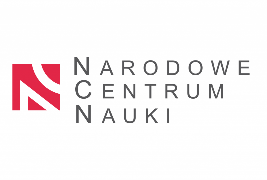 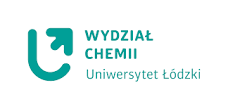 Oferta zatrudnieniaW ramach projektu “3D fabricated dual sensing platforms (3D-Dual-Sens)” finansowanego przez Narodowe Centrum Nauki poszukujemy stypendystęWymagania

1. Posiadanie tytułu licencjata chemii, inżynierii chemicznej lub kierunków pokrewnych;2. Wysoka średnia ocen ze studiów;3. Znajomość podstawowych technik laboratoryjnych. Doświadczenie z zakresu elektrochemii oraz druku 3D. Dodatkowym atutem będzie doświadczenie związane z charakterystyką powierzchni;4. Biegłość w pracy z programami MS Office oraz OriginPro. Dodatkowym atutem będzie znajomość programów używanych do obróbki graficznej (np. GIMP, CorelDraw, ImageJ);5. Dobra znajomość języka angielskiego w mowie i piśmie;6. Wysoki poziom samoorganizacji, umiejętność wykonywania pracy zadaniowej, wysoka motywacja do pracy naukowej;7. Dodatkowe atuty: autorstwo lub współautorstwo opublikowanych prac naukowych, członkostwo w stowarzyszeniach lub kołach naukowych, staże naukowe w Polsce i za granicą, aktywny udział w konferencjach naukowych.
Opis zadań:
1. Opracowanie nowych formulacji filamentów przeznaczonych do druku 3D;2. Przeprowadzenie charakterystyki mikroskopowej i elektrochemicznej wytworzonych elektrod;3. Opracowanie elektroanalitycznych procedur pozwalających na detekcję wybranych substancji;4. Współtworzenie patentów i publikacji na bazie uzyskanych rezultatów;5. Udział w konferencjach naukowych;6. Udział w stażach zagranicznych; 
Termin składania ofert: 29.09.2023 00:00, z zastrzeżeniem możliwości wyłonienia kandydatury 
w krótszym czasie, jeśli kandydat spełni wymogi stawiane w ofercie.Termin rozmowa kwalifikacyjna: rozmowy będą przeprowadzane na bieżąco z wybranymi kandydatami.Rozstrzygnięcie konkursu: maksymalnie do 02.10.2023 (o wynikach kandydaci zostaną poinformowani drogą mailową).
Forma składania ofert: email, karolina.kwaczynski@chemia.uni.lodz.pl
Kandydatowi oferujemy:- pracę w dynamicznie rozwijającym się zespole badawczym;- naukę technik analitycznych i elektrochemicznych oraz druku 3D;- możliwość rozwoju naukowego i prowadzenia innowacyjnych badań;- stypendium w wysokości: 1000 zł netto na okres 12 miesięcy.Dodatkowe informacje:Wymagane dokumenty:• List motywacyjny;• CV;• Kopie dyplomów oraz pełna lista stopni/tytułów naukowych, oraz certyfikatów potwierdzających kwalifikacje zawodowe;• Lista konferencji i publikacji naukowych;- Inne, udokumentowane osiągnięcia naukowe.
Dokumenty należy przysłać w formie jednego pliku pdf na adres karolina.kwaczynski@chemia.uni.lodz.pl Wybrany kandydat będzie mógł podjąć pracę w terminie od 03.10.2023 r.
Ze względu na wymogi prawne, do dokumentów aplikacyjnych prosimy o dołączenie poniższej klauzury: 

Ja, niżej podpisany niniejszym oświadczam, że zgodnie z przepisami prawa powszechnego, tj. obowiązującą do dnia 25 maja 2018 r. ustawą z dnia 29 sierpnia 1997 r. o ochronie danych osobowych (tekst jednolity: Dz. U. 2016 r. poz. 922), zaś po wskazanym dniu Rozporządzeniem Parlamentu Europejskiego i Rady (UE)2016/679 z dnia 27 kwietnia 2016 r. w sprawie ochrony osób fizycznych w związku z przetwarzaniem danych osobowych i w sprawie swobodnego przepływu takich danych oraz uchylenia dyrektywy 95/46/WE danych osobowych dotyczących mnie, zawartych w CV oraz dokumentach dostarczonych Uniwersytetowi w związku z ubieganiem się o udział w konkursie o stypendium naukowe, w celu i zakresie niezbędnym do przeprowadzenia procesu kwalifikacji do uczestnictwa oraz realizacji konkursu. 
Posiadam wiedzę, że moje dane będą przetwarzane wyłącznie w zakresie i celach związanych z udziałem w konkursie, zgodnie z obowiązującymi przepisami prawa. Zostałem poinformowany, że udział w konkursie i podanie danych jest dobrowolne, aczkolwiek konieczne do realizacji celu ich przetwarzania, mam prawo żądania dostępu do danych, ich sprostowania, usunięcia lub ograniczenia przetwarzania oraz przenoszenia danych, mam również prawo sprzeciwu wobec przetwarzania danych, przy czym będzie on skuteczny od dnia jego złożenia i nie będzie miał wpływu na legalność przetwarzania danych do dnia sprzeciwu. Jestem świadom/świadoma, iż moja zgoda może być odwołana w każdym czasie